          New Brunswick 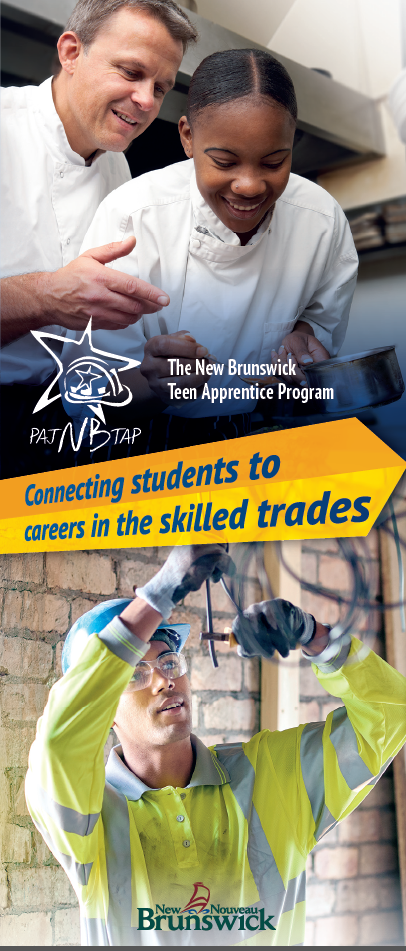 Teen Apprenticeship (NBTAP)Summer Employment Opportunity CARPENTER (CONSTRUCTION)Employer: 		ALANTRA LEASINGLocation:		Sussex, NBCompetition Number: NBTAP:005-2023Competition Closing Date:   March 24, 2023Pay Scale:	For NBTAP Students – Starting at $13.75 per hour If you have an interest in a career in Carpentry, this position is for you.  This is a unique opportunity to work with a highly skilled business in beautiful Sussex, New Brunswick. Please ensure that you have transportation to arrive to and from work.To apply for this position, send your resume and cover letter, with references to nbtap@gnb.caEnsure your cover letter contains the Competition Number and Job Title for this opportunity. Provide three references with their full contact information (first and last name, email, and phone number)Indicate two other skilled trades areas of interest, to ensure that we might be able to accommodate you within another employment area, if unsuccessful.   Employer Information:A family-owned mobile trailer building success story, established in 1981.  They have enjoyed steady growth, earning loyal customers and a reputation for professionalism, innovation, and its uniquely personalized customer service.  Today, an Eastern Canadian industry leader, Alantra is recognized for its inventory of diverse, pristinely maintained, more fully featured, and highest quality job site trailers and modular structures designed to meet every work site need.  From office trailers, lunchrooms and washroom trailers to storage units, bunkhouses, plus a diverse range of portable buildings, Alantra can ensure their customers benefit from a comfortable, efficient, and convenient worksite.  Sussex is the location for the corporate headquarters. For more information, visit: https://alantraleasing.com The role of a Carpenter consists of, but are not limited to:Use and maintain hand, power, and pneumatic toolsUse lifting, rigging, and hoisting equipment Maintains a safe work environment, including the use of personal protective equipmentUtilizes and maintains various types of carpentry tools and equipmentInstalls fasteners, adhesives, and connectorsErects/dismantles scaffoldingFinish carpentry work (installing trim and a/c units, hanging doors, insulating, installing vapor barrier)Constructs dimensional lumber floor framing, decks and installs componentsInteraction with the employer, mentor, and co-workersBe a member of an effective workforce team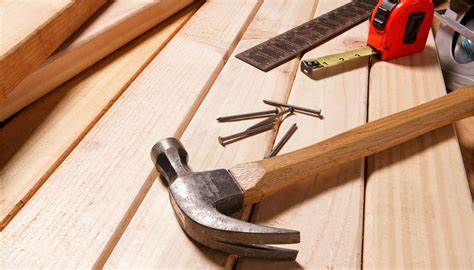 Qualifications:  	High school student in Grade 10 through to 12Interest in skilled trades in the area of CarpentryDemonstrates initiativeHas effective problem-solving skills and is a team playerUnderstands the importance of time management Good hand-eye coordinationDemonstrates customer service ability (Examples: polite, friendly, approachable) Willingness to learn new skills from a qualified mentorTraining: NBTAP Students will also be required to complete work ready sessions such as Respectful Workplace, Basic Tools, Safety and Employer Expectations arranged through the NBTAP coordinator prior to commencing employment.  Also, employers may have orientation training required to be completed.Employment Commencement Date:  July 2, 2023	Employment Completion Date:	August 28, 2023If you require any assistance, please contact your NBTAP School Champion.  If you think this is an area of interest for you, please apply today!